P= Pfarrer		K= Kaplan      W = Pfarrer i.R KR Ignatz Weyerer 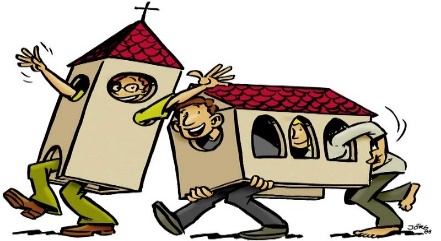 Gottesdienstplan MÖLLTAL MITTE in den Pfarren: Obervellach * Mallnitz * Flattach * Teuchl5. 2. 2022 bis  20.2.2022  - Nr. 013ObervellachMallnitzFlattachTeuchlSA 5.2.202211h: Taufe Mayleen Aschbacher18.30 Wortgottesdienst(Merle)18.30 (P): Heilige Messe+ Maridl Kritzer und Hans Melcher+ Melanie Michor und Gertraud Thorer16.30 (P): Heilige Messe + Melchior Auernig jun.     und HVST+ Granitzer Frieda und HV  beim Moar FragantSO 6.2.20225.SO JK C10.00 (P): Heilige Messe+ Gugganig Adolf und   Fam. Zwischenberger8.30 (P): Hl. Messe+ Hanni Müller10h (W): Hl. Messe+ Josef u. Barbara BugelnigVerstorbene Kinder undSchwiegerkinder undDietmar Bugelnig14h (P): Heilige Messe15 Uhr: Taufe Nevio Wilhelm Angerer anschl. PGR SitzungMO 7.2.2022Das Ewige Licht brennt fürFamilie Jösnig14 Uhr: Begräbnis + Sauper Alois (96)DI 8.2.202218h (P): Hl. MesseMI 9.2. 202218.30h (P): Hl. Messe+ Karl und Maria Egger16.30 Fragant (W) Hl. MesseDo 10.2. 202210.30: Altersheim (K): Hl. Messe18h (P): Hl. Messe (P)FR 11.2. 202218.30h (P): Hl. Messe+ Gussnig Helmut und    Reichhold Manfred+ Eltern Musnig, Stefanie   Salbrechter und PeterBeginn der SemesterferienBeginn der SemesterferienBeginn der SemesterferienBeginn der SemesterferienBeginn der SemesterferienSA 12.2. 202218.30 (K) ): Hl. Messe+ Helene und Johann   Keuschnig+ Christian und Josefine   Loipold18.00 (P) ): Hl. Messe16.30 (K) ): Hl. Messe+ Michael und Rosa Wallner,  Anverwandte und FreundeSO 13.2.20226.SO JK C10.00 (P): Hl. Messe+ Markus Hassler8.30 (P): Hl. Messe+ Annemarie Pfeifhofer10.00 (K): Hl. Messe+ Granitzer Frieda, Pacher Stefanie, Sereinig Karl14.00 (K): Hl. MesseMO 14.2.2022DI 15.2.202218.30h (K): Hl. Messe+ Verstorbene Fam.   Hirschebauer18.00 (P): Hl. MesseMI 16.2.202218.30 (K): Hl. MesseDO 17.2.202210.30: Altersheim (K): Hl. Messe18.00 (K): Hl. MesseFR 18.2.202218.30 K): Hl. Messe+ Aloisia LerchsterSA 19.2.202218.30 (K) ): Hl. Messe+ Verstorbene vlg.    Haslacher, Lassach18.00 (P): Hl. Messe16.30 (K): Hl. Messe+ Fam. Egger, vlg. IllenigSO 20.2.20227.SO JK C10.00 (K): Hl. Messe8.30 (K): Hl. Messe10.00 (P): Hl. Messe+ HV der Familie Moser   Schmelzhütten14h (P): Hl. Messe